 Nr. 15448   din data de06.06.  2022P R O C E S – V E R B A Lal ședinței ordinare a Consiliului Local al Municipiului Dej  încheiată azi, 31mai  2022, convocată în conformitate cu prevederile art. 133, alin. (1) și 134 alin (1) și (2)  din Ordonanța de Urgență Nr. 57/2019, conform Dispoziției Primarului Nr. 1107 din data de25 mai  2022,		         Lucrările s-au desfășurat în Sala de ședințe a Consiliului Local, cu următoareaORDINE DE ZI:Proiect de hotărâre privind predarea către Ministerul Dezvoltării, Lucrărilor Publice și Administrației prin Compania Națională de Investiții C.N.I. S.A. a amplasamentului situat în Municipiul Dej, Strada Fericirii Nr. 2, județul Cluj și asigurarea condițiilor în vederea executării obiectivului de investiții ”Proiect tip Construire creșă mică, Strada Fericirii Nr. 2, Municipiul Dej, județul Cluj”.Proiect de hotărâre privind aprobarea Contului de execuțíe al Bugetului local, al bugetului instituțiilor publice finanțate din venituri proprii și subvenții pe trimestrul I al anului 2022.Proiect de hotărâre privind achiziționarea terenului în suprafață de 36 m.p., situat în Municipiul Dej, Strada Crângului Nr. 21, înscris în C.F. Nr. 64543, Nr. cadastral 64543.Proiect de hotărâre privind aprobarea vânzării terenului în suprafață de 469 m.p., înscris în C.F. Nr. 59718 Dej, Nr. cadastral 59718, situat în Municipiul Dej, Strada Andrei Mureșanu Nr. 41, către doamna Georgiu Olimpia – Viorica.Proiect de hotărâre privind aprobarea Strategiei integrate de dezvoltare urbane a Municipiului Dej pentru perioada de programare 2021 – 2027, elaborat în cadrul proiectului ”Consolidarea capacității administrative prin adoptarea de instrumente ale planificării strategice pentru buna gestiune financiară a proceselor dezvoltării locale în Municipiul Dej”, Cod SIPOCA 774 MySMIS 2014 135.879.Proiect de hotărâre privind  aprobarea suplimentării creditelor de angajament și a creditelor bugetare necesare pentru ajustarea prețului Contractului de achiziție publică de lucrări, ca urmare a încheierii Actelor adiționale necesare modificării Contractului de finanțare Nr. 3.642 din 27 decembrie 2018 aferent Cererii de finanțare ”Îmbunătățirea transportului public și nemotorizat în Municipiul Dej – Cod SMIS 126369 – investiție Modernizare străzi în Municipiul Dej, Obiectiv 1 – 29 străzi”.Proiect de hotărâre privind  aprobarea Regulamentului cuprinzând măsurile metodologice, organizatorice, termenele și circulația proiectelor de hotărâri  ale Consiliului local al Municipiului Dej,  judeţul Cluj.Proiect de hotărâre privind acordarea mandatului special la Adunarea Generală a Acționarilor Societății ”Transurb„  S.A. Dej din data de 31 mai 2022, ora 17.00Proiect de hotărâre privind aprobarea P.U.D. pe Strada Burebista Nr. 3.Proiect de hotărâre privind aprobarea P.U.D. pe Strada Decebal Nr. 21.Proiect de hotărâre privind aprobarea P.U.D. pe Strada Podgorenilor Nr. 15. Proiect de hotărâre privind aprobarea întocmirii Contractului de închiriere pentru terenul situat în Municipiul Dej, Strada Valea Codorului Nr. 50/A pe care este edificată o ”locuință”. Proiect de hotărâre privind aprobarea alipirii imobilelor situate în Municipiul Dej, Strada Nicolae Titulescu Nr. 16. Proiect de hotărâre privind aprobarea proiectului și a cheltuielilor aferente proiectului ”Pași spre Smart City în Municipiul Dej”. Proiect de hotărâre privind aprobarea rectificării Bugetului local al Municipiului Dej și Bugetul Spitalului Municipal Dej. Proiect de hotărâre privind acordarea unui împrumut temporar către Municipiul Dej – Activitate economică.Soluționarea unor probleme ale administrației publice locale.La ședință sunt prezenți 19 consilieri, domnul Primar Morar Costan, doamna Secretar General al Municipiului Dej.Ședința publică este condusă de doamna consilier Meșter Maria - Alina, ședința fiind legal constituită. Consilierii au fost convocați prin Adresa Nr. 14.445 din data de 25 mai  2022.Președintele de ședință, doamna consilier Meșter Maria - Alina supune spre aprobare  Procesul – verbal al ședinței ordinare din data de 14 aprilie  2022 – care este votat cu 19 voturi  ”pentru”, unanimitate.Procesul – verbal al ședinței de îndată din data de 19 aprilie 2022; care este votat cu 19 voturi  ”pentru”, unanimitateSuplimentarea ordinii de zi cu: Proiect de hotărâre privind aprobarea documentației tehnico – economică pentru investiția: ”Reabilitarea, modernizarea și dotarea Căminului cultural din Strada Dealul Viilor Nr. 14, Municipiul Dej, județul Cluj.Proiect de hotărâre privind predarea către Ministerul Dezvoltării Lucrărilor Publice și Administrației prin Compania Națională de Investiții ”C.N.I.” S.A., a amplasamentului și asigurarea condițiilor în vederea executării obiectivului de investiții: ”Reabilitarea, modernizarea și dotarea Căminului cultural din Strada Dealul Viilor Nr. 14, Municipiul Dej, județul Cluj.”și Ordinea de zi a ședinței ordinare din data de 31 mai  2022, care este votată cu 19 voturi  ”pentru”, unanimitate. De asemenea s-a hotărât ca punctele suplimentare 17 și 18 să fie discutate după punctul 1 al ordinii de zi.Punctul 1. Proiect de hotărâre privind predarea către Ministerul Dezvoltării, Lucrărilor Publice și Administrației prin Compania Națională de Investiții C.N.I. S.A. a amplasamentului situat în Municipiul Dej, Strada Fericirii Nr. 2, județul Cluj și asigurarea condițiilor în vederea executării obiectivului de investiții ”Proiect tip Construire creșă mică, Strada Fericirii Nr. 2, Municipiul Dej, județul Cluj”.Se dă cuvântul inițiatorului acestui proiect, domnul primar Morar Costan: Avem 18 proiecte de hotărâre de discutat și am cerut modificarea ordinii de zi pentru că avem nevoie de avizul Ministerului Dezvoltării, deci aceste proiecte trebuie discutate pentru a demara proiectele. Este vorba despre construirea unei creșe pe Strada Fericirii pentru care avem toate avizele pentru a-l depune, cu condiția impusă de Electrica, rețeaua de înaltă tensiune să fie pozată subteran. Proiectul este în valoare de 250 mii lei, este un proiect- pilot conceput de Compania Națională de Investiții și ne ajută pentru că în zona Dealul Florilor avem nevoie de o creșă.Se trece la constatarea și votul comisiilor de specialitate: Comisia pentru activități economico – financiare și agricultură, domnul consilier Lupan Ștefan – aviz favorabil;  Comisia juridică și disciplină pentru activitățile de protecție socială, muncă, protecția copilului, doamna consilier Muncelean Teodora, aviz favorabil; Comisia pentru activități de amenajarea teritoriului, urbanism, protecția mediului și turism – domnul consilier Buburuz Simion - Florin – aviz favorabil, Comisia pentru activități social – culturale, culte, învățământ, sănătate și familie – domnul consilier Moldovan Horațiu – Vasile – aviz favorabil;   Proiectul este  votat  cu 19 voturi ”pentru”, unanimitate.	Punctul 2. (proiectul Nr.  17) Proiect de hotărâre privind  aprobarea documentației tehnico – economică pentru investiția: ”Reabilitarea, modernizarea și dotarea Căminului cultural din Strada Dealul Viilor Nr. 14, Municipiul Dej, județul Cluj.     Domnul primar Morar Costan: Am depus un proiect acum doi ani, pentru care am primit finanțare, dar firma care a câștigat licitația s-a retras pe motivul că prețurile sunt subevaluate, deci constructorul nu a putut continua lucrările pentru a duce la bun sfârșit proiectul. Acum avem nevoie de Avizul Ministerului Dezvoltării, întrucât am reluat proiectul și am actualizat costurile; proiectul este în valoare de 6,9 milioane lei, din care cota noastră este de 454 mii lei, care constă în asigurarea utilităților.Se trece la constatarea și votul comisiilor de specialitate: Comisia pentru activități economico – financiare și agricultură, domnul consilier Lupan Ștefan – aviz favorabil;  Comisia juridică și disciplină pentru activitățile de protecție socială, muncă, protecția copilului, doamna consilier Muncelean Teodora, aviz favorabil; Comisia pentru activități de amenajarea teritoriului, urbanism, protecția mediului și turism – domnul consilier Buburuz Simion - Florin – aviz favorabil, Comisia pentru activități social – culturale, culte, învățământ, sănătate și familie – domnul consilier Moldovan Horațiu – Vasile – aviz favorabil;   Proiectul este  votat  cu 19 voturi ”pentru”, unanimitate.Punctul 3. (proiectul Nr.  18) Proiect de hotărâre privind  aprobarea predarea către Ministerul Dezvoltării Lucrărilor Publice și Administrației prin Compania Națională de Investiții ”C.N.I.” S.A., a amplasamentului și asigurarea condițiilor în vederea executării obiectivului de investiții: ”Reabilitarea, modernizarea și dotarea Căminului cultural din Strada Dealul Viilor Nr. 14, Municipiul Dej, județul Cluj.”Domnul primar Morar Costan: Pentru a putea implementa proiectul ”Reabilitarea, modernizarea și dotarea Căminului cultural din Strada Dealul Viilor Nr. 14, Municipiul Dej, județul Cluj,” trebuie să predăm amplasamentul, în suprafață de 5.012 m.p., aceasta este esența proiectului de hotărâre.Se trece la constatarea și votul comisiilor de specialitate: Comisia pentru activități economico – financiare și agricultură, domnul consilier Lupan Ștefan – aviz favorabil;  Comisia juridică și disciplină pentru activitățile de protecție socială, muncă, protecția copilului, doamna consilier Muncelean Teodora, aviz favorabil; Comisia pentru activități de amenajarea teritoriului, urbanism, protecția mediului și turism – domnul consilier Buburuz Simion - Florin – aviz favorabil, Comisia pentru activități social – culturale, culte, învățământ, sănătate și familie – domnul consilier Moldovan Horațiu – Vasile – aviz favorabil;Votat  cu 19  voturi ”pentru”, unanimitate.	Punctul 4. (proiectul Nr. 2)  Proiect de hotărâre privind  aprobarea aprobarea Contului de execuțíe al Bugetului local, al bugetului instituțiilor publice finanțate din venituri proprii și subvenții pe trimestrul I al anului 2022.	Domnul primar Morar Costan: La fiecare trei luni venim în fața dumneavoastră cu Contul de execuție al Bugetului local pe care îl supunem spre aprobare. Avem prevederi bugetare la partea de venituri 210,7 milioane lei; trimestriale - 42,3 milioane lei; încasări – 36, 8 milioane lei – sume ce au fost distribuite pentru partea de funcționare și dezvoltare.La partea de cheltuieli avem 213,5 milioane lei, avem cu 3 milioane lei în plus care reprezintă excedentul bugetar la finele anului trecut. Prevederi trimestriale 45,2 milioane lei; cheltuieli – 31,3 milioane lei; veniturile totale au fost realizate în proporție de 86,87 %, cheltuieli în proporție de  70,4 %, datorate costurilor majorate pe partea de utilități.Se trece la constatarea și votul comisiilor de specialitate: Comisia pentru activități economico – financiare și agricultură, domnul consilier Lupan Ștefan – aviz favorabil;  Comisia juridică și disciplină pentru activitățile de protecție socială, muncă, protecția copilului, doamna consilier Muncelean Teodora, aviz favorabil; Comisia pentru activități de amenajarea teritoriului, urbanism, protecția mediului și turism – domnul consilier Buburuz Simion - Florin – aviz favorabil, Comisia pentru activități social – culturale, culte, învățământ, sănătate și familie – domnul consilier Moldovan Horațiu – Vasile – aviz favorabil;Votat  cu 18  voturi ”pentru”, 1 vot ”abținere”, domnul consilier: Butuza Marius - Cornel.	Punctul 5. Proiect de hotârâre privind achiziționarea terenului în suprafață de 36 m.p., situat în Municipiul Dej, Strada Crângului Nr. 21, înscris în C.F. Nr. 64543, Nr. cadastral 64543.	Domnul primar Morar Costan: Proiectul se referă la terenul cuprins între zona Baltă și magazinul Lidl, în suprafață de 36 m.p., teren care nu s-a putut cumpăra până ce proprietarul nu l-a trecut în Cartea funciară.Se trece la constatarea și votul comisiilor de specialitate: Comisia pentru activități economico – financiare și agricultură, domnul consilier Lupan Ștefan – aviz favorabil;  Comisia juridică și disciplină pentru activitățile de protecție socială, muncă, protecția copilului, doamna consilier Muncelean Teodora, aviz favorabil; Comisia pentru activități de amenajarea teritoriului, urbanism, protecția mediului și turism – domnul consilier Buburuz Simion - Florin – aviz favorabil, Comisia pentru activități social – culturale, culte, învățământ, sănătate și familie – domnul consilier Moldovan Horațiu – Vasile – aviz favorabil;	Proiectul este votat  cu 18  voturi ”pentru”,1 vot  ”abținere” -  vot secret.	Punctul 6. Proiect de hotărâre privind aprobarea  vânzării terenului în suprafață de 469 m.p., înscris în C.F. Nr. 59718 Dej, Nr. cadastral 59718, situat în Municipiul Dej, Strada Andrei Mureșanu Nr. 41, către doamna Georgiu Olimpia – Viorica.	Domnul primar Morar Costan: Proiectul se referă la un teren atribuit pe Legea Nr. 15/2003, în Cartierul Slatinei, loturi atribuite pentru a ajuta tinerii să-și construiască locuințe. Așa cum știți, prețul m.p. de teren s-a  tot mărit de la 8 euro, la 10  și 12 euro. Împreună  cu Comisia de atribuire am convenit să aprobăm un preț accesibil tinerilor pentru a-i sprijini în construirea locuinței proprietate personală.Se trece la constatarea și votul comisiilor de specialitate: Comisia pentru activități economico – financiare și agricultură, domnul consilier Lupan Ștefan – aviz favorabil;  Comisia juridică și disciplină pentru activitățile de protecție socială, muncă, protecția copilului, doamna consilier Muncelean Teodora, aviz favorabil; Comisia pentru activități de amenajarea teritoriului, urbanism, protecția mediului și turism – domnul consilier Buburuz Simion - Florin – aviz favorabil, Comisia pentru activități social – culturale, culte, învățământ, sănătate și familie – domnul consilier Moldovan Horațiu – Vasile – aviz favorabil;Votat  cu 18 voturi ”pentru”,1 vot ”abținere” - vot secret.Punctul 7. Proiect de hotărâre privind aprobarea Strategiei integrate de dezvoltare urbane a Municipiului Dej pentru perioada de programare 2021 – 2027, elaborat în cadrul proiectului ”Consolidarea capacității administrative prin adoptarea de instrumente ale planificării strategice pentru buna gestiune financiară a proceselor dezvoltării locale în Municipiul Dej”, Cod SIPOCA 774 MySMIS 2014 135.879.Domnul primar Morar Costan: Strategia integrată de dezvoltare urbană a Municipiului este necesară pentru că altfel nu putem accesa fonduri europene. Având această strategie avem un punctaj suplimentar față de accesarea proiectelor europene. Această strategie se referă la perioada 2021 – 2027. Toate proiectele implementate pe mobilitate urbană, învățământ, agrement, sănătate reprezintă o percepție de dezvoltare asupra orașului și am avut în vedere dezvoltarea infrastructurii supraterană, subterană, sport. Avem o completare din partea doamnei consilier Muncelean Teodora la punctul 553 – Dezvoltare locală, Obiect II Crearea unui parteneriat bazat pe încredere între administrație și comunitatea locală, dezvoltarea locală plasată sub responsabilitatea comunității. Reducerea numărului de comunități marginalizate, romă sau non – romă aflate în risc de sărăcie și excluziune socială – proiect G.A.L. în curs de implementare.Se trece la constatarea și votul comisiilor de specialitate: Comisia pentru activități economico – financiare și agricultură, domnul consilier Lupan Ștefan – aviz favorabil;  Comisia juridică și disciplină pentru activitățile de protecție socială, muncă, protecția copilului, doamna consilier Muncelean Teodora, aviz favorabil; Comisia pentru activități de amenajarea teritoriului, urbanism, protecția mediului și turism – domnul consilier Buburuz Simion - Florin – aviz favorabil, Comisia pentru activități social – culturale, culte, învățământ, sănătate și familie – domnul consilier Moldovan Horațiu – Vasile – aviz favorabil;Se supune spre aprobare proiectul cu completarea adusă de domnul primar, votat  cu 17 voturi ”pentru”, 2 voturi ”abținere”, domnii consilieri Severin Paul – Mihai, Butuza  Marius Cornel.	Punctul 8. Proiect de hotărâre privind privind  aprobarea suplimentării creditelor de angajament și a creditelor bugetare necesare pentru ajustarea prețului Contractului de achiziție publică de lucrări, ca urmare a încheierii Actelor adiționale necesare modificării Contractului de finanțare Nr. 3.642 din 27 decembrie 2018 aferent Cererii de finanțare ”Îmbunătățirea transportului public și nemotorizat în Municipiul Dej – Cod SMIS 126369 – investiție Modernizare străzi în Municipiul Dej, Obiectiv 1 – 29 străzi”.	Domnul primar Morar Costan: În ședința anterioară am venit în fața dumneavoastră tot cu un proiect pe mobilitate urbană pentru ajustarea prețurilor. Au fost întârzieri la lucrări în toată țara pentru că s-a așteptat intervenția Guvernului României. Această interveniție s-a realizat prin Ordonanța Nr. 15 și Ordonanța Nr. 64. Dacă pentru proiectul D.N. 1 C a trebuit majorat prețul cu 4 milioane lei pentru că mai trebuie executat 50% din proiect, Ordonanța ne oferă posibilitatea de a plăti primăria ajustarea, ca mai apoi să a rambursarea de la Guvern, în proporție de 98% și chiar din fonduri europene. Proiectul 29 străzi, în valoare de 38 milioane lei, are o ajustare de 225 mii lei, pe care îi vom primi înapoi în funcție de efectuarea lucrărilor, astfel încât să existe un circuit și să nu ne blocăm.Se trece la constatarea și votul comisiilor de specialitate: Comisia pentru activități economico – financiare și agricultură, domnul consilier Lupan Ștefan – aviz favorabil;  Comisia juridică și disciplină pentru activitățile de protecție socială, muncă, protecția copilului, doamna consilier Muncelean Teodora, aviz favorabil; Comisia pentru activități de amenajarea teritoriului, urbanism, protecția mediului și turism – domnul consilier Buburuz Simion - Florin – aviz favorabil, Comisia pentru activități social – culturale, culte, învățământ, sănătate și familie – domnul consilier Moldovan Horațiu – Vasile – aviz favorabil;Votat  cu 18  voturi ”pentru”, 1 vot ”abținere”, domnul consilier  Sabadâș Marin Gabriel.	Punctul 9. Proiect de hotărâre privind aprobarea  Regulamentului cuprinzând măsurile metodologice, organizatorice, termenele și circulația proiectelor de hotărâri  ale Consiliului local al Municipiului Dej,  judeţul Cluj.	Domnul primar Morar Costan: Acest Regulament a fost necesar să fie adaptat  la noile cerințe ale Codului administrativ. Prezintă circuitul dispozițiilor primarului – a autorității publice și circuitul proiectelor Consiliului Local, autorității deliberative. Pentru orice întrebări vă stă la dispoziție doamna Secretar General al Municipiului.Se trece la constatarea și votul comisiilor de specialitate: Comisia pentru activități economico – financiare și agricultură, domnul consilier Lupan Ștefan – aviz favorabil;  Comisia juridică și disciplină pentru activitățile de protecție socială, muncă, protecția copilului, doamna consilier Muncelean Teodora, aviz favorabil; Comisia pentru activități de amenajarea teritoriului, urbanism, protecția mediului și turism – domnul consilier Buburuz Simion - Florin – aviz favorabil, Comisia pentru activități social – culturale, culte, învățământ, sănătate și familie – domnul consilier Moldovan Horațiu – Vasile – aviz favorabil;Votat  cu 19  voturi ”pentru”, unanimitate.Punctul 10. Proiect de hotărâre privind acordarea mandatului special la Adunarea Generală a Acționarilor Societății ”Transurb„  S.A. Dej din data de 31 mai 2022, ora 17.00Domnul primar Morar Costan: Am propus pe doamna consilier Muncelean Teodora, care ne-a reprezentat și până acum la Adunarea Generală a Acționarilor Societății ”Transurb” S.A. Urmare a solicitării făcute de dumneavoastră să vină în ședințele de Consiliu Local directorii Societății, am convenit să prezinte situația economico – financiară a Societății la care noi suntem acționari direcți, pentru că ne dorim să susținem în continuare Societatea pentru a deveni una sustenabilă și utilă la nivelul municipiului. Avem un proiect în care se prevede achiziționarea a 20 autobuze electrice, care vor contribui la depoluarea orașului.Se trece la constatarea și votul comisiilor de specialitate: Comisia pentru activități economico – financiare și agricultură, domnul consilier Lupan Ștefan – aviz favorabil;  Comisia juridică și disciplină pentru activitățile de protecție socială, muncă, protecția copilului, doamna consilier Muncelean Teodora, aviz favorabil; Comisia pentru activități de amenajarea teritoriului, urbanism, protecția mediului și turism – domnul consilier Buburuz Simion - Florin – aviz favorabil, Comisia pentru activități social – culturale, culte, învățământ, sănătate și familie – domnul consilier Moldovan Horațiu – Vasile – aviz favorabil;Votat  cu 19  voturi ”pentru”, unanimitate - vot secret.Punctul 11. Proiect de hotărâre privind aprobarea P.U.D. pe Strada Burebista Nr. 3.Domnul primar Morar Costan: Este vorba despre o construcție de locuit, demisol și parter, pe o suprafață de 1.451 m.p., suprafață construită 223 m.p. P.O.T. – 20%, coeficientul de utilizare a terenului – 0,6%, condiții îndeplinite pentru cerințele P.U.D.Se trece la constatarea și votul comisiilor de specialitate: Comisia pentru activități economico – financiare și agricultură, domnul consilier Lupan Ștefan – aviz favorabil;  Comisia juridică și disciplină pentru activitățile de protecție socială, muncă, protecția copilului, doamna consilier Muncelean Teodora, aviz favorabil; Comisia pentru activități de amenajarea teritoriului, urbanism, protecția mediului și turism – domnul consilier Buburuz Simion - Florin – aviz favorabil, Comisia pentru activități social – culturale, culte, învățământ, sănătate și familie – domnul consilier Moldovan Horațiu – Vasile – aviz favorabil;Votat  cu 19 voturi ”pentru”, unanimitate -  vot secret.Punctul 12. Proiect de hotărâre privind  aprobarea P.U.D. pe Strada Decebal Nr. 21. Domnul primar Morar Costan: Pe Strada Decebal, zona Dealul Florilor se construiește o locuință cu subsol și parter, pe o suprafață de 4.900 m.p., suprafață construită 267 m.p. P.O.T este de 5,5%, P.U.T. este 0,06% conform cerințelor P.U.D.Se trece la constatarea și votul comisiilor de specialitate: Comisia pentru activități economico – financiare și agricultură, domnul consilier Lupan Ștefan – aviz favorabil;  Comisia juridică și disciplină pentru activitățile de protecție socială, muncă, protecția copilului, doamna consilier Muncelean Teodora, aviz favorabil; Comisia pentru activități de amenajarea teritoriului, urbanism, protecția mediului și turism – domnul consilier Buburuz Simion - Florin – aviz favorabil, Comisia pentru activități social – culturale, culte, învățământ, sănătate și familie – domnul consilier Moldovan Horațiu – Vasile – aviz favorabil;Votat  cu 19 voturi ”pentru”, unanimitate -  vot secret.Punctul 13. Proiect de hotărâre privind  aprobarea P.U.D. pe Strada Podgorenilor Nr. 15. Domnul primar Morar Costan: Se construiește o locuință tip parter, pe o suprafață de teren de 800 m.p. suprafață construită 160 m.p. P.O.T. este 20%, P.U.T. – 0,2% conform P.U.G.Se trece la constatarea și votul comisiilor de specialitate: Comisia pentru activități economico – financiare și agricultură, domnul consilier Lupan Ștefan – aviz favorabil;  Comisia juridică și disciplină pentru activitățile de protecție socială, muncă, protecția copilului, doamna consilier Muncelean Teodora, aviz favorabil; Comisia pentru activități de amenajarea teritoriului, urbanism, protecția mediului și turism – domnul consilier Buburuz Simion - Florin – aviz favorabil, Comisia pentru activități social – culturale, culte, învățământ, sănătate și familie – domnul consilier Moldovan Horațiu – Vasile – aviz favorabil;Votat  cu 19 voturi ”pentru”, unanimitate -  vot secret.Punctul 14. Proiect de hotărâre privind aprobarea întocmirii Contractului de închiriere pentru terenul situat în Municipiul Dej, Strada Valea Codorului Nr. 50/A pe care este edificată o ”locuință”.Domnul primar Morar Costan: Pe terenul concesionat în urmă cu 25 ani, a fost o problemă cu Cartea funciară și până la clarificarea situației dorim să prelungim prin închiriere. Ne dorim ca valoarea chiriei să fie egală cu valoarea concesiunii și este vorba despre zona Valea Codorului – Bacău, unde este nevoie de parcelări pentru clarificarea situației. Ne bucurăm că tot mai mulți tineri investesc în costruirea de locuințe personale și ne dorim să-i sprijinim  cu tot ce este necesar pentru dezvoltarea orașului.Domnul primar Morar Costan: Se construiește o locuință tip parter, pe o suprafață de teren de 800 m.p. suprafață construită 160 m.p. P.O.T. este 20%, P.U.T. – 0,2% conform P.U.G.Se trece la constatarea și votul comisiilor de specialitate: Comisia pentru activități economico – financiare și agricultură, domnul consilier Lupan Ștefan – aviz favorabil;  Comisia juridică și disciplină pentru activitățile de protecție socială, muncă, protecția copilului, doamna consilier Muncelean Teodora, aviz favorabil; Comisia pentru activități de amenajarea teritoriului, urbanism, protecția mediului și turism – domnul consilier Buburuz Simion - Florin – aviz favorabil, Comisia pentru activități social – culturale, culte, învățământ, sănătate și familie – domnul consilier Moldovan Horațiu – Vasile – aviz favorabil;Votat  cu 19 voturi ”pentru”, unanimitate -  vot secret.Punctul 15. Proiect de hotărâre privind aprobarea alipirii imobilelor situate în Municipiul Dej, Strada Nicolae Titulescu Nr. 16.Domnul primar Morar Costan: Este în discuție zona unde se află Stadionul, unde avem 20.752 m.p. și o suprafață de 3.123 m.p., teren readus în proprietatea noastră, pe care dorim să le alipim pentru ca C.N.I. să inițieze un proiect zonal, ”Amenajare Bază sportivă”.Se trece la constatarea și votul comisiilor de specialitate: Comisia pentru activități economico – financiare și agricultură, domnul consilier Lupan Ștefan – aviz favorabil;  Comisia juridică și disciplină pentru activitățile de protecție socială, muncă, protecția copilului, doamna consilier Muncelean Teodora, aviz favorabil; Comisia pentru activități de amenajarea teritoriului, urbanism, protecția mediului și turism – domnul consilier Buburuz Simion - Florin – aviz favorabil, Comisia pentru activități social – culturale, culte, învățământ, sănătate și familie – domnul consilier Moldovan Horațiu – Vasile – aviz favorabil;Votat  cu 19 voturi ”pentru”, unanimitate.Punctul 16. Proiect de hotărâre privind aprobarea proiectului și a cheltuielilor aferente proiectului ”Pași spre Smart City în Municipiul Dej”.Domnul primar Morar Costan: Proiectul se referă la digitalizarea bazei sistematizării orașului, respectiv, construcții, drumuri, parcări, terenuri, străzi, locuințe, totul centralizat electronic. Am un amendament, modificarea sumei proiectului de la 984.540 lei, la 772.863 lei, în proiect fiind incluse și 10 stații electrice, în valoare de 1.250.765 lei.Se trece la constatarea și votul comisiilor de specialitate: Comisia pentru activități economico – financiare și agricultură, domnul consilier Lupan Ștefan – aviz favorabil;  Comisia juridică și disciplină pentru activitățile de protecție socială, muncă, protecția copilului, doamna consilier Muncelean Teodora, aviz favorabil; Comisia pentru activități de amenajarea teritoriului, urbanism, protecția mediului și turism – domnul consilier Buburuz Simion - Florin – aviz favorabil, Comisia pentru activități social – culturale, culte, învățământ, sănătate și familie – domnul consilier Moldovan Horațiu – Vasile – aviz favorabil;	Luări de cuvânt: domnul consilier Severin Paul – Mihai – se bucură că acest proiect este primul pas spre digitalizarea adevărată. S-ar bucura dacă aceeași domni consilieri vor sărbători primul Certificat de urbanism de pe platforma G.I.S. Dorește să știe dacă locațiile pentru cele 10 stații de încărcare au fost stabilite sau se vor stabili prin dezbatere publică.	Domnul primar Morar Costan: Fondul obținut pentru cele 10 stații electrice nu l-am fi putut susține din fonduri proprii, sunt stații electrice pe mediu, două locații sunt pe Strada Nicolae Titulescu și Carpați. Vom identifica cele 10 locații, pe Strada Aurora, la S.A.D.P., dar vom ține cont de zona industrială, de cerințele cetățenilor.	Doamna consilier  Bălașa Dana – Livia: Referitor la proiectul Smart City – digitalizare, propune să se creeze o bază de date de la Electrica, Compania de Apă, E-on pentru ca avizele să se emită mai repede. Electrica Dej propune ca branșamentele care nu necesită spargeri să se emită fără autorizare.	Domnul primar Morar Costan: Am și demarat procedurile prin care dorim să simplificăm obținerea avizelor, iar pe proiectele de mobilitate urbană, există o precizare, nu avem voie să intervenim.Votat  cu 19 voturi ”pentru”, unanimitate.Punctul 17. Proiect de hotărâre aprobarea rectificării Bugetului local al Municipiului Dej și Bugetul Spitalului Municipal Dej.Domnul primar Morar Costan: Subliniez că rectificarea se referă la suma de 1.937 mil. lei, bani care provin din fonduri europene. A fost distribuită în cadrul aceluiași capitol bugetar. La începutul anului am deschis o linie bugetară limitată pentru școli, nu ne-am dat seama că vor fi cheltuieli mari cu utilitățile, dar am gestionat situația și de aceea apar micșorate sumele între unitățile școlare. La rectificarea bugetară viitoare vom regla toate neregulile care pot apărea la nivelul unităților școlare.Se trece la constatarea și votul comisiilor de specialitate: Comisia pentru activități economico – financiare și agricultură, domnul consilier Lupan Ștefan – aviz favorabil;  Comisia juridică și disciplină pentru activitățile de protecție socială, muncă, protecția copilului, doamna consilier Muncelean Teodora, aviz favorabil; Comisia pentru activități de amenajarea teritoriului, urbanism, protecția mediului și turism – domnul consilier Buburuz Simion - Florin – aviz favorabil, Comisia pentru activități social – culturale, culte, învățământ, sănătate și familie – domnul consilier Moldovan Horațiu – Vasile – aviz favorabil;Luări de cuvânt: președintele de ședință, doamna consilier Meșter Maria – Alina: fiind vorba despre Bugetul Spitalului Municipal, adresează rugămintea să se instaleze butoane de panică în saloanele în care pacienții nu se pot deplasa, respectiv Secția Interne. Nu se poate ca un spital renovat pe fonduri europene să nu dispună de aceste butoane de panică.Domnul primar Morar Costan: Pentru astfel de probleme trebuie să apelați direct la conducerea Spitalului Municipal și în calitate de consilier local.Votat cu 18 voturi ”pentru”, 1 vot ”abținere”, domnul consilier: Butuza Marius - Cornel.	Punctul 18. Proiect de hotărâre privind  aprobarea acordarea unui împrumut temporar către Municipiul Dej – Activitate  economică.	Domnul primar Morar Costan: În fiecare an am făcut transferuri de sume spre Autofinanțate în perioada sezonului. Se acumulează costuri estivale și această sumă de 200 mii lei se distribuie pentru utilități.Se trece la constatarea și votul comisiilor de specialitate: Comisia pentru activități economico – financiare și agricultură, domnul consilier Lupan Ștefan – aviz favorabil;  Comisia juridică și disciplină pentru activitățile de protecție socială, muncă, protecția copilului, doamna consilier Muncelean Teodora, aviz favorabil; Comisia pentru activități de amenajarea teritoriului, urbanism, protecția mediului și turism – domnul consilier Buburuz Simion - Florin – aviz favorabil, Comisia pentru activități social – culturale, culte, învățământ, sănătate și familie – domnul consilier Moldovan Horațiu – Vasile – aviz favorabil;	Luări de cuvânt: domnul consilier Severin Paul – Mihai: Acum un an am votat mărirea tarifelor la Toroc, pe motive de pandemie. Am cerut o informare cu previziuni de încasare, comparații, bilete, abonamente vândute. Totul ne duce cu gândul spre un management defectuos, iar plângerile pentru administrarea cimitirelor sunt numeroase.	Domnul primar Morar Costan: Vă  pot informa că anul am avut un profit de 238 mii lei, n-am venit cu majorări, prețurile au rămas aceleași: 25 lei intrarea la Toroc pentru adulți, 15 lei pentru copii, 15 lei pentru adulți după ora 16; accesul pe topoganele acvatice este liber; am reușit să fim rentabili, avem prețuri sociale. La Cimitire avem o zonă largă de acoperit, nu avem personal necesar pentru a întreține cum ne dorim. Piața Agro-alimentară a fost susținută cu prețuri cât mai mici, anul trecut a înregistrat un profit de 938.360 lei/Autofinanțate. Toate au un cost și trebuie să menținem un echilibru  pentru care trebuie să gândim soluții adecvate.	Domnul consilier Itu Mircea – Vasile: subliniază faptul că a scăzut calitatea serviciilor care se oferă la Parcul Balnear Toroc.	Domnul primar Morar Costan: Încercăm să ne încadrăm în costuri, dar avem nevoie de personal, lipsă cu care ne confruntăm.Votat  cu 14  voturi ”pentru”, 4 voturi ”abținere” domnii consilieri: Făt Ioan, Feier Iuliu Ioan, Severin Paul -  Mihai, Meșter Alina - Maria, 1 vot ”împotrivă”, domnul consilier Butuza Marius - Cornel.Punctul 19. Soluționarea unor probleme ale administrației publice locale:Domnul primar Morar Costan: prezintă principalele probleme; am finalizat pe Strada Dobrogeanu Gherea Piața agroalimentară construită din fondurile constructorului Lidl, unde încerc să gestionez situația, dar sunt probleme deloc ușoare, întrucât marfa se vinde pe trotuare, împiedicând astfel accesul cetățenilor pe trotuare. Orașul se schimbă, nu se mai pot tolera astfel de situații. Nu concep să funcționeze o piață fără autorizație sanitară, am realizat și această cerință; așa cum știți în urmă cu 25 ani s-a concesionat terenul pe care se află Piața Dealul Florilor. Am purtat procese numeroase, acum am câștigat tocmai pentru că acolo în zonă trebuia să se construiască o piață, lucru care nu s-a realizat. În toată zona s-au construit 12 – 13 magazine, prin câștigarea procesului avem posibilitatea să demolăm toate clădirile care nu au autorizație. Am găsit soluții de mijloc, am stat de vorbă cu comercianții din zonă și am lăsat un răgaz de 2 – 3 luni pentru a debloca zona; pot apela la Piața Agro-alimentară sau să găsească un alt spațiu.Pe Strada Crângului se efectuează lucrări de înălțare a căminelor pentru apă pluvială, după care urmează turnarea ultimului strat de asfalt.În Centrul orașului s-a terminat descărcarea arheologică a sit-ului și se așteaptă decizia Monumentelor Naționale pentru că ne dorim finalizarea lucrărilor de modernizare a Parcului Mic până în toamnă.Podul peste Someș – aici s-a intervenit și s-a lucrat în special noaptea, pentru a nu conturba traficul rutier. Cu toate acestea am avut nenumărate sesizări legate de accesul  de pe D.N. 1 C, Combinat, Societatea ”Transurb” și zona unde se găsesc societățile comerciale. Avem  un proiect european de decontaminare a zonei, respectiv 13 hectare de teren pe care apoi vom face parcelarea pentru a putea continua cu proiectul pe utilități: energie, gaz, canalizare.Sensul giratoriu de pe Strada 1 Mai – s-au făcut simulări pentru a se asigura fluidizarea traficului și să nu se blocheze ieșirile și intrarea în Dej. Avem o bandă pentru oraș și o bandă de ieșire din oraș care trebuie să fie liberă.Domnul consilier Itu Mircea – Vasile: propune construirea unui pasaj cu o sigură bandă de circulație.Domnul primar Morar Costan: Pasarela presupune un efort financiar prea mare, pe care nu ni-l putem permite, dar s-a intervenit în Strada Baia – Mare, am făcut intrarea dinspre Baia – Mare urmează să îmbunătățim curba.Deratizăm parcurile, locurile de joacă, plombatul străzilor, toaletarea copacilor și cositul ierbii; deschidem Parcul balnear Toroc.Doamna consilier Bălașa Dana – Livia: are întrebări din partea cetățenilor orașului: când se va finaliza proiectul Parcul Bungăr și în zona Sala Sporturilor, Centrul de excelență și fostul bazin de înot ce se va realiza.	Domnul consilier Buburuz Simion – Florin: subliniază că pe Strada Crângului prin turnarea stratului de uzură s-au deteriorat zonele verzi; să se pună accent pe finalizarea lucrărilor și remedierea situației.	Limitatorul de viteză de la O.M.V. s-a deteriorat, ar fi bine să se refacă pentru a preîntâmpina producerea de accidente de circulație.	Referitor la Autofinanțate – Cimitire – ar trebui suplimentat personalul pentru a putea întreține și rezolva toate problemele care apar. 	Cetățenii de pe Valea Chiejdului doresc să știe când se va introduce apa și canalizarea în zonă.	Domnul consilier Severin Paul – Mihai: referitor la Parcul de pe Baltă ridică problema proprietarilor de câini, propune amenajarea unor dispense cu pungi de unică folosință și plăcuțe indicatoare pentru a putea menține curățenia.	După lucrările de modernizare de pe Strada Ion Pop Reteganu deșeurile de asfalt  rezultate au fost depozitate de către constructor pe Dig; dacă se poate vorbi cu constructorul să finalizeze curățenia în zonă.Președintele de ședință, doamna consilier Meșter Maria – Alina: Există o sesizare legată de locurile de joacă, care ar trebui reamenajate, curățate, din data de 16 mai 2022, la care nu s-a dat răspuns; sesizarea de pe Strada Gălbenelelor cu Nr. 10.714 din data de 13 aprilie 2022, nu s-a dat o soluție; orice reclamație trebuie să primească răspuns în termen legal.Să se intervină la cositul ierbii din jurul blocurilor și din Cimitir; nu se poate interveni simultan, dar dacă există o planificare a acestor lucrări de toaletare să fie respectat.În zona Sascut, nu se poate circula, se sparg băile de ulei la mașini; piatra de pe Dealul Florilor, rezultată în urma lucrărilor nu a fost strânsă.Dorește să știe dacă sunt alocate sume pentru premierea elevilor la sfârșit de an școlar; de asemenea felicită administrația pentru activitatea deosebită organizată cu ocazia Nopții Muzeelor; părinții solicită pentru Cinematograful 3 D, filme noi, eventual un Contract cu Asociația Cinematografelor din România pentru achiziționarea acestor filme.Canalizarea de pe Strada Șomcutului ridică probleme, pe Strada Unirii nu se poate circula din cauza mașinilor parcate, iar semnele de circulație ar trebui instalate mai sus.Domnul primar Morar Costan: În zona Parcul Bungăr – Sala Sporturilor sunt proiecte în derulare, Parcul Bungăr va fi finalizat în luna aprilie - mai anul viitor. Va fi dotat cu alei pietonale, zonă de agrement, piste de biciclete, zonă de picnic. Zona Digului este în curs de amenajare, în zona Centrului de excelență va fi o zonă de relaxare cu sistem de iluminat modern, bănci și zonă de promenadă. Pe Strada Crângului se va amenaja zona verde.Limitatorul de viteză de la O.M.V. se va interveni pentru repararea acestuia. La Cimitir avem nevoie de personal, dar nu mai putem angaja suplimentar. Soluția ar fi să angajăm o firmă specializată care să facă toate lucrările, inclusiv menținerea curățeniei și cositul cu mașini speciale. Pe Valea Chiejdului este o problemă sensibilă, dar Consiliul Județean Cluj ne va sprijini cu suma de 650 mii lei pentru a realiza lucrarea de racordare la canalizare. În zona Baltă se vor instala plăcuțe de avertizare pentru ca stăpânii câinilor să mențină curățenia. Lucrarea de pe D.N. 1C și Crângului se va interveni pentru finalizarea lucrărilor la zonele verzi, iar depozitele de moloz vor fi curățate.Referitor la locurile de joacă – firma care le-a instalat realizează și mentenanța acestora; s-a lucrat numai cu plastic, dar îl vom înlocui cu lemn. Locul de joacă de pe Strada 1 Mai și Dealul Rozelor, terenul de minifotbal, se va înlocui gazonul artificial și se va moderniza plasa. Pe Strada Gălbenelelor am curățat zona, s-au colectat 6 – 7 mașini de gunoi menajer. ”Supercom” va asigura curățenia, dar asemenea zonei Viile Dejului Somcut trebuie să aibă toți locuitorii Contracte de  salubritate cu firma ”Supercom”.Referitor la stocul de filme de la Cinematograful 3 D, vom găsi soluția pentru a înnoi stocul de filme.Piața neautorizată din zona Dealul Florilor - trebuie să acționăm pentru deblocarea zonei de parcare, pentru care vom construi parcare subterană, supraterană, în zonă trebuie parcare.În zona C.T. 8, la blocurile R1, 2 și 3 se vor construi 50 de locuri de parcare, dar am avea nevoie de 100 locuri de parcare.În fiecare zi, între orele 7 – 9 am audiențe cu cetățenii și încercăm să gestionăm toate problemele sesizate de locuitorii orașului.Mâine deschidem Parcul Balnear Toroc unde trebuie să întreținem, să susținem și să mobilăm urban și să ne ducem mai departe proiectele.Președintele de ședință, doamna consilier Meșter Maria – Alina solicită propuneri pentru președintele de ședință viitoare. Domnul consilier Husa Lucian – Ioan propune pe domnul consilier Feier Iuliu – Ioan, propunere aprobată cu unanimitate de voturi. Președintele de ședință, doamna consilier Meșter Maria – Alina: întrucât nu mai sunt alte probleme pe ordinea de zi, se declară închise lucrările ședinței ordinare.        Președinte de ședință,                                            Secretar General al Municipiului Dej,          Meșter Maria - Alina                                                            Jr. Pop Cristina           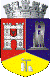 ROMÂNIAJUDEŢUL CLUJCONSILIUL LOCAL AL MUNICIPIULUI DEJStr. 1 Mai nr. 2, Tel.: 0264/211790*, Fax 0264/223260, E-mail: primaria@dej.ro 